§4355.  Jurisdiction over related persons and transactions1.   A court of this State, in which an order of rehabilitation or liquidation has been entered in delinquency proceedings against a domestic insurer or alien insurer domiciled in this State, has jurisdiction also over persons, served as provided in subsection 2, in an action brought by the insurer's receiver on or arising out of such obligation or relationship, as follows:A.  Persons obligated to the insurer as a result of agency or brokerage or transactions between such persons and the insurer;  [PL 1969, c. 132, §1 (NEW).]B.  Reinsurers of the insurer, and their representatives;  [PL 1991, c. 828, §27 (AMD).]C.  Past or present officers, managers, trustees, directors, organizers and promoters of the insurer, and other persons in positions of similar responsibility with the insurer;  [PL 1991, c. 828, §27 (AMD).]D.  Persons served who are or were at the time of the institution of the delinquency proceeding against the insurer holding assets in which the receiver claims an interest on behalf of the insurer, in any action concerning the assets; and  [PL 1991, c. 828, §28 (NEW).]E.  Persons served who are obligated to the insurer in any way whatsoever, in any action on or incident to the obligation.  [PL 1991, c. 828, §28 (NEW).][PL 1991, c. 828, §§27, 28 (AMD).]2.   As to those of such persons who are in this State, personal service of process shall be made as in other civil actions. As to those of such persons who cannot be found in this State at the time process is to be served, personal service of process shall be made thereon by a public officer of the jurisdiction in which such person may be found, in the same manner as personal service of process is required to be made within this State under the laws of this State; and the affidavit or certificate under oath setting forth the facts of such service shall be filed in the court in this State in which the action is pending.[PL 1969, c. 132, §1 (NEW).]SECTION HISTORYPL 1969, c. 132, §1 (NEW). PL 1991, c. 828, §27 (AMD). PL 1991, c. 828, §28 (AMD). The State of Maine claims a copyright in its codified statutes. If you intend to republish this material, we require that you include the following disclaimer in your publication:All copyrights and other rights to statutory text are reserved by the State of Maine. The text included in this publication reflects changes made through the First Regular and First Special Session of the 131st Maine Legislature and is current through November 1. 2023
                    . The text is subject to change without notice. It is a version that has not been officially certified by the Secretary of State. Refer to the Maine Revised Statutes Annotated and supplements for certified text.
                The Office of the Revisor of Statutes also requests that you send us one copy of any statutory publication you may produce. Our goal is not to restrict publishing activity, but to keep track of who is publishing what, to identify any needless duplication and to preserve the State's copyright rights.PLEASE NOTE: The Revisor's Office cannot perform research for or provide legal advice or interpretation of Maine law to the public. If you need legal assistance, please contact a qualified attorney.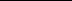 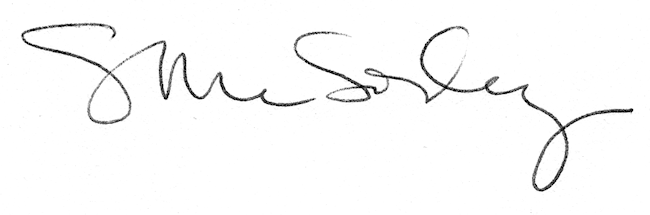 